Publicado en Andalucía el 12/04/2021 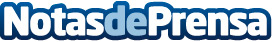 Repara tu deuda informa que 1234 endeudados en Andalucía se acogen a la Ley de la Segunda OportunidadEl despacho de abogados líder ha llevado a cabo más del 85% de todos los casos obteniendo un éxito en los finalizados del 100%Datos de contacto:David Guerrero655956735Nota de prensa publicada en: https://www.notasdeprensa.es/repara-tu-deuda-informa-que-1234-endeudados-en Categorias: Nacional Derecho Finanzas Andalucia http://www.notasdeprensa.es